PREDMET: Informatička pismenostNADNEVAK: 29.05.2020.UČITELJ: Goran TothNASTAVNA JEDINICA: PROGRAMI ELEKTRONIČKE POŠTE ?RAZRED: 5.BZADATAK: PREPIŠITE KAKO SE ZOVU PROGRAMI ELEKTRONIČKE POŠTE U BILJEŽNICU ILI NA RAČUNALO. PORAZGOVARAJTE SA UKUĆANIMA AKO NETKO KORISTI BILO KOJI PROGRAM ZA ELEKTRONIČKU POŠTU.  DA BI NAŠE RAČUNALO ZNALO RUKOVATI ELEKTRONIČKOM POŠTOM (E-MAIL) POTREBAN MU JE POSEBAN PROGRAM.JA ĆU VAM DANAS NABROJATI TRI NAJPOZNATIJA: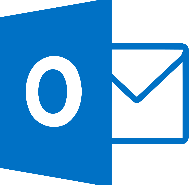 OUTLOOK 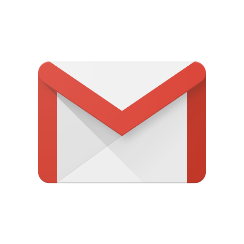 G-MAIL                   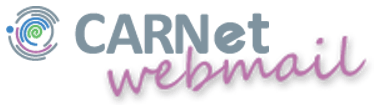 CARNET WEBMAIL       